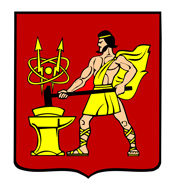 АДМИНИСТРАЦИЯ ГОРОДСКОГО ОКРУГА ЭЛЕКТРОСТАЛЬМОСКОВСКОЙ ОБЛАСТИПОСТАНОВЛЕНИЕ21.01.2020 № 38/1Об установлении цен на платные услуги, предоставляемые муниципальным бюджетным учреждением «Футбольная спортивная школа «ВОСТОК – Электросталь»В соответствии с Федеральным законом от 06.10.2003 № 131-ФЗ «Об общих принципах организации местного самоуправления в Российской Федерации», Уставом городского округа Электросталь Московской области, порядком установления цен (тарифов), регулирования тарифов (цен), надбавок к тарифам (ценам) на территории городского округа Электросталь Московской области, утвержденным решением Совета депутатов городского округа Электросталь Московской области от 25.09.2014 № 379/72, Администрация городского округа Электросталь Московской области ПОСТАНОВЛЯЕТ:1. Установить цены на платные услуги, предоставляемые муниципальным бюджетным учреждением «Футбольная спортивная школа «ВОСТОК - Электросталь», согласно приложению.2. Признать утратившим силу постановление Администрации городского округа Электросталь  Московской  области  от  29.12.2016  № 986/17   «Об установлении цен на платные услуги, предоставляемые муниципальным бюджетным учреждением «Футбольная спортивная школа «ВОСТОК - Электросталь»».3. Опубликовать настоящее постановление в газете «Официальный вестник» и разместить на официальном сайте городского округа Электросталь Московской области в сети «Интернет» www.electrostal.ru.4. Источником финансирования публикации принять денежные средства, предусмотренные в бюджете городского округа Электросталь Московской области по подразделу 0113 раздела 0100 «Другие общегосударственные вопросы».5. Настоящее постановление вступает в силу после его официального опубликования и распространяет свое действие на правоотношения, возникшие с 01.01.2020.6. Контроль за исполнением настоящего постановления возложить на заместителя Главы  Администрации  городского  округа  Электросталь  Московской  области           Хомутова А.Д.Глава городского округа 	 В.Я. ПекаревПриложениек постановлению Администрации городского округа Электросталь Московской областиот 21.01.2020 № 38/1Цены на платные услуги, предоставляемыемуниципальным бюджетным учреждением«Футбольная спортивная школа «ВОСТОК - Электросталь»№ п/пНаименование услугиЕдиница измеренияСтоимость,руб. 1.Проведение занятий физкультурно-спортивной направленности по футболу в спортивно-оздоровительных группах(продолжительность 1 занятия – 1 час)12 занятий в месяц2 500,002.Проведение и техническое сопровождение физкультурно-оздоровительных занятий с населениемПроведение и техническое сопровождение физкультурно-оздоровительных занятий с населениемПроведение и техническое сопровождение физкультурно-оздоровительных занятий с населением2.1.для детско-юношеских команд1 час4 500,002.2.для любительских и профессиональных команд городского округа Электросталь1час5 000,002.3.для иногородних любительских и профессиональных команд1 час5 200,00